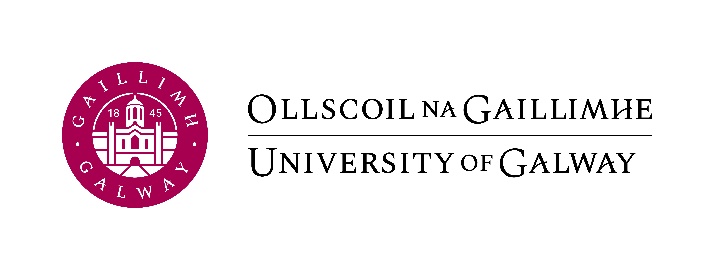 Líon an fhoirm seo a leanas go hiomlán chun tús a chur leis an bpróiseas earcaíochta.  
Tabhair faoi deara sula bhfógrófar an post: 
Ní mór an tsonraíocht phoist a chur ar aghaidh chuig an Oifig Acmhainní Daonna ar ríomhphost chuig recruit@universityofgalway.ie Ní mór an post a bheith ceadaithe ag Déan an Choláiste nó ag ball den UMT.Cuir gach ainmní ar an eolas faoina n-ainmniúchán sula gcuireann tú an t-eolas seo chuig an Oifig Acmhainní Daonna.  *Ní mór go mbeadh an leagan amach seo a leanas ar gach Bord Measúnóirí:Cothromaíocht inscne; mná a bheidh in 40%, ar a laghad, agus fir a bheidh in 40%, ar a laghad, den bhord agallaimh.Beidh baill orthu a bhfuil oiliúint faighte acu i dteicnící agallaimh.Beidh baill orthu a bhfuil an oiliúint maidir le claontacht neamh-chomhfhiosach curtha i gcrích acu.Gheobhaidh gach ball den Bhord Measúnóirí cóip de Threoirlínte na hOllscoile maidir le hEarcú agus Roghnú don phost atáthar a líonadh.Ní mór go mbeadh baill uile an Bhoird Measúnóirí ag an leibhéal céanna nó os cionn leibhéal an phoist atá fógartha (d’fhéadfaí eisceacht a dhéanamh ón bpolasaí seo má tá ball den Bhord Measúnóirí ann a bhfuil saineolas ar leith aige/aici);
Ní bheidh an Oifig Acmhainní Daonna ábalta an post a phróiseáil/a fhógairt go dtí go mbeidh an cháipéisíocht cheart ar fad faighte aici.Seicliosta de na cáipéisí is gá a sheoladh chuig recruit@universityofgalway.ie SonraíTeideal an Phoist: Coláiste/Aonad Bainistíochta:Leibhéal an Phoist atá á líonadh (i.e. Oifigeach Teicniúil, Oifigeach Sinsearach Teicniúil, Príomhoifigeach Teicniúil etc.): Scála pá:Is é an tAire a thugann faomhadh do scálaí tuarastail, ach amháin i gcás scálaí taighdeora arb iad na scálaí tuarastail atá luaite i dtreoirlínte an IUA a bhíonn i gceist. An réamhshocrú do gach ceapachán nua is ea an chéad phointe den scála tuarastail ábhartha.  Is féidir breithniú ar phointe níos airde den scála a lorg bunaithe ar sheirbhís indeimhnithe agus inchomparáide. An Oifig Acmhainní Daonna a dhéanfaidh an cinneadh deiridh maidir leis an bpointe den scála. Tá tuilleadh eolais ar fáil ar QA321-Luach Saothair-agus-Párolla.pdf (nuigalway.ie)’Is é an tAire a thugann faomhadh do scálaí tuarastail, ach amháin i gcás scálaí taighdeora arb iad na scálaí tuarastail atá luaite i dtreoirlínte an IUA a bhíonn i gceist. An réamhshocrú do gach ceapachán nua is ea an chéad phointe den scála tuarastail ábhartha.  Is féidir breithniú ar phointe níos airde den scála a lorg bunaithe ar sheirbhís indeimhnithe agus inchomparáide. An Oifig Acmhainní Daonna a dhéanfaidh an cinneadh deiridh maidir leis an bpointe den scála. Tá tuilleadh eolais ar fáil ar QA321-Luach Saothair-agus-Párolla.pdf (nuigalway.ie)’Is é an tAire a thugann faomhadh do scálaí tuarastail, ach amháin i gcás scálaí taighdeora arb iad na scálaí tuarastail atá luaite i dtreoirlínte an IUA a bhíonn i gceist. An réamhshocrú do gach ceapachán nua is ea an chéad phointe den scála tuarastail ábhartha.  Is féidir breithniú ar phointe níos airde den scála a lorg bunaithe ar sheirbhís indeimhnithe agus inchomparáide. An Oifig Acmhainní Daonna a dhéanfaidh an cinneadh deiridh maidir leis an bpointe den scála. Tá tuilleadh eolais ar fáil ar QA321-Luach Saothair-agus-Párolla.pdf (nuigalway.ie)’An bhfuil an post seo Buan nó Sealadach?
(cuir tic sa bhosca cuí le do thoil)
BuanSealadachAn post nua nó post Athsholáthair é seo? 
(cuir tic sa bhosca cuí le do thoil)Post NuaPost AthsholáthairMás post Athsholáthair é seo tabhair uimhir an phoist agus leibhéal an phoist atá le cur ar ceal:Uimhir an PhoistLeibhéalFTE & Pátrún Oibre más post páirtaimseartha é seo: 
(sonraigh laethanta/uaireanta le do thoil)An Costionad lena mbainfidh an post seo:An chúis atá leis an bPost (Conarthaí Sealadacha Amháin)An chúis atá leis an bPost (Conarthaí Sealadacha Amháin)An chúis atá leis an bPost (Conarthaí Sealadacha Amháin)Sonraigh an chúis atá leis an bpost agus cé na forais oibiachtúla atá ann nach féidir post buan a thairiscint.  TABHAIR FAOI DEARA:  Úsáidfear an fhoclaíocht seo i gconradh fostaíochta.  Ní leor mar chúis oibiachtúil gan fáil a bheith ar mhaoiniú.

TRÉIMHSE AN PHOIST SHEALADAIGH:                               Ó:                                    GO DTÍ:Sonraigh an chúis atá leis an bpost agus cé na forais oibiachtúla atá ann nach féidir post buan a thairiscint.  TABHAIR FAOI DEARA:  Úsáidfear an fhoclaíocht seo i gconradh fostaíochta.  Ní leor mar chúis oibiachtúil gan fáil a bheith ar mhaoiniú.

TRÉIMHSE AN PHOIST SHEALADAIGH:                               Ó:                                    GO DTÍ:Sonraigh an chúis atá leis an bpost agus cé na forais oibiachtúla atá ann nach féidir post buan a thairiscint.  TABHAIR FAOI DEARA:  Úsáidfear an fhoclaíocht seo i gconradh fostaíochta.  Ní leor mar chúis oibiachtúil gan fáil a bheith ar mhaoiniú.

TRÉIMHSE AN PHOIST SHEALADAIGH:                               Ó:                                    GO DTÍ:Sonraigh an chúis atá leis an bpost agus cé na forais oibiachtúla atá ann nach féidir post buan a thairiscint.  TABHAIR FAOI DEARA:  Úsáidfear an fhoclaíocht seo i gconradh fostaíochta.  Ní leor mar chúis oibiachtúil gan fáil a bheith ar mhaoiniú.

TRÉIMHSE AN PHOIST SHEALADAIGH:                               Ó:                                    GO DTÍ:Fógraíocht Ní mór gach post a bheith ceadaithe ag Déan an Choláiste nó ag ball den UMT.  Déanfar gach folúntas substaintiúil laistigh den Ollscoil a fhógairt go hinmheánach ar an gcéad dul síos. Sa chás nach líontar folúntas tar éis dó a bheith fógartha go hinmheánach, fógrófar go seachtrach é.  Is ar Core Portal agus ar láithreán gréasáin OÉ Gaillimh a fhógrófar poist atá le fógairt go hinmheánach.  Taispeánfar poist a fhógraítear go seachtrach go huathoibríoch ar:An mian leat an post a fhógairt ar mheáin/foilseacháin bhreise, nó ar láithreáin ghréasáin eile? Más mian, tabhair tuilleadh eolais:Ní mór don Oifig Acmhainní Daonna athbhreithniú a dhéanamh ar iarratais agus iad a fhaomhadh.  Clúdóidh an Oifig Acmhainní Daonna costas a bhaineann le foilseachán amháin/láithreán gréasáin breise amháin eile ach é a bheith réasúnach.Ní mór gach post a bheith ceadaithe ag Déan an Choláiste nó ag ball den UMT.  Déanfar gach folúntas substaintiúil laistigh den Ollscoil a fhógairt go hinmheánach ar an gcéad dul síos. Sa chás nach líontar folúntas tar éis dó a bheith fógartha go hinmheánach, fógrófar go seachtrach é.  Is ar Core Portal agus ar láithreán gréasáin OÉ Gaillimh a fhógrófar poist atá le fógairt go hinmheánach.  Taispeánfar poist a fhógraítear go seachtrach go huathoibríoch ar:An mian leat an post a fhógairt ar mheáin/foilseacháin bhreise, nó ar láithreáin ghréasáin eile? Más mian, tabhair tuilleadh eolais:Ní mór don Oifig Acmhainní Daonna athbhreithniú a dhéanamh ar iarratais agus iad a fhaomhadh.  Clúdóidh an Oifig Acmhainní Daonna costas a bhaineann le foilseachán amháin/láithreán gréasáin breise amháin eile ach é a bheith réasúnach.Ní mór gach post a bheith ceadaithe ag Déan an Choláiste nó ag ball den UMT.  Déanfar gach folúntas substaintiúil laistigh den Ollscoil a fhógairt go hinmheánach ar an gcéad dul síos. Sa chás nach líontar folúntas tar éis dó a bheith fógartha go hinmheánach, fógrófar go seachtrach é.  Is ar Core Portal agus ar láithreán gréasáin OÉ Gaillimh a fhógrófar poist atá le fógairt go hinmheánach.  Taispeánfar poist a fhógraítear go seachtrach go huathoibríoch ar:An mian leat an post a fhógairt ar mheáin/foilseacháin bhreise, nó ar láithreáin ghréasáin eile? Más mian, tabhair tuilleadh eolais:Ní mór don Oifig Acmhainní Daonna athbhreithniú a dhéanamh ar iarratais agus iad a fhaomhadh.  Clúdóidh an Oifig Acmhainní Daonna costas a bhaineann le foilseachán amháin/láithreán gréasáin breise amháin eile ach é a bheith réasúnach.Ní mór gach post a bheith ceadaithe ag Déan an Choláiste nó ag ball den UMT.  Déanfar gach folúntas substaintiúil laistigh den Ollscoil a fhógairt go hinmheánach ar an gcéad dul síos. Sa chás nach líontar folúntas tar éis dó a bheith fógartha go hinmheánach, fógrófar go seachtrach é.  Is ar Core Portal agus ar láithreán gréasáin OÉ Gaillimh a fhógrófar poist atá le fógairt go hinmheánach.  Taispeánfar poist a fhógraítear go seachtrach go huathoibríoch ar:An mian leat an post a fhógairt ar mheáin/foilseacháin bhreise, nó ar láithreáin ghréasáin eile? Más mian, tabhair tuilleadh eolais:Ní mór don Oifig Acmhainní Daonna athbhreithniú a dhéanamh ar iarratais agus iad a fhaomhadh.  Clúdóidh an Oifig Acmhainní Daonna costas a bhaineann le foilseachán amháin/láithreán gréasáin breise amháin eile ach é a bheith réasúnach.Bord Measúnóirí do Phost TeicniúilCathaoirleach (An Ceann Scoile nó a (h)ainmní)Cathaoirleach (An Ceann Scoile nó a (h)ainmní)Ceann Disciplín (nó Comhalta Foirne Acadúil ainmnithe ón Disciplín)Ceann Disciplín (nó Comhalta Foirne Acadúil ainmnithe ón Disciplín)Príomhoifigeach TeicniúilPríomhoifigeach TeicniúilBall seachtrach (speisialtóir sa réimse, as lasmuigh den Ollscoil más féidir) Ball seachtrach (speisialtóir sa réimse, as lasmuigh den Ollscoil más féidir) **Tabhair seoladh ríomhphoist, le do thoil, más duine lasmuigh d’OÉ Gaillimh atá ann**Tabhair seoladh ríomhphoist, le do thoil, más duine lasmuigh d’OÉ Gaillimh atá annCóiríocht OifigeSa chás go dteastaíonn spás oifige/spás eile don cheapachán seo, ar aontaigh tú cóiríocht oiriúnach le hOifig na bhFoirgneamh agus na nEastát?  Murar aontaigh, b’fhéidir go gcaithfear dáta tosaithe an té a cheapfar a chur siar.   Caithfear cóiríocht a shocrú roimh an dáta tosaigh.Sa chás go dteastaíonn spás oifige/spás eile don cheapachán seo, ar aontaigh tú cóiríocht oiriúnach le hOifig na bhFoirgneamh agus na nEastát?  Murar aontaigh, b’fhéidir go gcaithfear dáta tosaithe an té a cheapfar a chur siar.   Caithfear cóiríocht a shocrú roimh an dáta tosaigh.D’AONTAIGH         NÍOR AONTAIGH  N/BH                  Sceideal Dáta Molta FógraíochtaDáta Molta FógraíochtaDáta Beartaithe don GhearrliostúDáta Beartaithe don GhearrliostúDáta Beartaithe don AgallamhDáta Beartaithe don AgallamhSeiceálacha RéamhearcaíochtaSeiceálacha RéamhearcaíochtaOiliúint Teicnící Agallaimh:Dearbhaigh go bhfuil oiliúint faighte ag gach ball den bhord i dteicnící agallaimhDearbhaigh go bhfuil oiliúint faighte ag gach ball den bhord i dteicnící agallaimhTá   Níl   Oiliúint i gClaontacht Neamh-chomhfhiosach:Dearbhaigh go bhfuil oiliúint maidir le claontacht neamh-chomhfhiosach faighte ag baill uile an bhoird le bliain anuas Unconscious bias training - University of Galway Dearbhaigh go bhfuil oiliúint maidir le claontacht neamh-chomhfhiosach faighte ag baill uile an bhoird le bliain anuas Unconscious bias training - University of Galway Tá Níl Grinnfhiosrúchán an Gharda Síochána:Dearbhaigh an bhfuil Grinnfhiosrúchán an Gharda Síochána riachtanach don ról de réir Pholasaí Cosanta Leanaí na hOllscoile.  (Má theastaíonn tuilleadh faisnéise uait, déan teagmháil le hrgardavetting@universityofgalway.ie) Dearbhaigh an bhfuil Grinnfhiosrúchán an Gharda Síochána riachtanach don ról de réir Pholasaí Cosanta Leanaí na hOllscoile.  (Má theastaíonn tuilleadh faisnéise uait, déan teagmháil le hrgardavetting@universityofgalway.ie) Tá Níl  Buiséad:Tá síniú ó Bhainisteoir Airgeadais an Choláiste nó ó oifig na gCuntas Bainistíochta ag teastáil lena dheimhniú go bhfuil an buiséad ar fáil.I gcás poist taighde atá á maoiniú go seachtrach, caithfear Foirm Togra Poist a chur ar fáil. Tá an fhoirm sin ar fáil ag an nasc seo a leanas: Forms - University of Galway Tá síniú ó Bhainisteoir Airgeadais an Choláiste nó ó oifig na gCuntas Bainistíochta ag teastáil lena dheimhniú go bhfuil an buiséad ar fáil.I gcás poist taighde atá á maoiniú go seachtrach, caithfear Foirm Togra Poist a chur ar fáil. Tá an fhoirm sin ar fáil ag an nasc seo a leanas: Forms - University of Galway Tá                  Níl 
*Ní theastaíonn síniú Dhéan an Choláiste nó bhall UMT le haghaidh cumhdaigh saoire reachtúla (i.e. Saoire Mháithreachais)Comhordaitheoir:Comhordaitheoir an Phoist:Comhordaitheoir an Phoist:Sonraíocht an Phoist le critéir shoiléire riachtanacha agus inmhianaitheRIF críochnaithe go hiomlán agus sínitheTá poist mar Phríomhoifigeach Teicniúil oscailte do gach comhalta foirne atá fostaithe san Ollscoil ag grád Oifigigh Sinsearaigh Teicniúil a bhfuil seirbhís 12 mhí ar a laghad déanta aige/aici.